Примерный режим дня дома на период самоизоляции для детей с 4 до 5 летСодержание ОД в период реализации темыТема: «Путешествие по экологической тропе»Цели деятельности педагога: способствовать дальнейшему познанию ребёнком мира природы; познакомить с признаками и свойствами растений как живых организмов (питаются, дышат, растут); расширять представления о сезонных изменениях, простейших связях в природе; закреплять знания о правилах безопасного поведения в природе; воспитывать бережное отношение к природе, умение замечать красоту весенней природы.Итоговое мероприятие: Содержание ОД в период реализации темыТема: «Водоём и его обитатели, аквариум»Цели деятельности педагога: познакомить детей со способами существования рыб (живут в воде: вытянутая обтекаемая форма тела и наличие плавников помогает им передвигаться в воде, чешуя защищает от внешних воздействий, цвет маскирует и помогает спасаться от врагов, при помощи жабр рыбка дышит); закреплять умение понимать связь между образом жизни живого существа и условиями среды обитания.Итоговое мероприятие: Рисование «Рыбки плавают в пруду, а поймать я их смогу»Сайты для дошкольных образовательных организаций:Досуг, обучение и развлечения для всех:Дети онлайн http://deti-online.com/ Развитие, обучение и развлечение: сказки и аудио сказки, раскраски и уроки рисования. А также песенки со стишками и идеи для поделок.Детский мир.нет http://www.detskiy-mir.net/ Универсальный сайт для юных граждан: тут есть и игры, и картинки для раскрашивания, и разгадайки, и библиотека, и песенки, и даже… детские гороскопы и детские знакомства."Теремок" http://www.teremoc.ru Развивающие игры, обучалки, раскраски, досуг.Детские радости http://detskieradosti.ru/ Сайт веселых онлайн-развлечений для детей. Игры, мультфильмы, раскраски, сканворды и другое.
Сказочный лес http://skazles.ru/ Азбука и счет в картинках, сказки и стихи для малышей, загадки и раскраски, самоделки и развлечения. И лесные истории с ёжиком, зайкой и прочими четвероногими персонажами.Е-папа http://detkam.e-papa.ru/ Всякая всячина. Игры, раскраски, стихи, песенки, поделки. Папа, вероломно оставленный мамой с любознательными малышами, будет спасен.Познайка http://www.poznayka.ru/ Развивающие игры, раскраски, аппликации и многое другое для того, чтобы обучаться, играючи.Кошки-мышки http://www.koshki-mishki.ru/ Здесь много разных разделов: есть и разнообразные потешки, и игровые задания, и раскраски, и советы, как научить читать… Даже детско-взрослый словарик имеется. Тренируем логику.Загадки http://zagadker.ru/ Самые разные загадки: сложные, прикольные, смешные, логические, с подвохом и английские. Загадывать - не пере загадывать!Детский мир.ком http://detsky-mir.com/ Здесь собрана всякая всячина для детей разного возраста, но не запутаться и найти то, что нужно вам, помогут тэги. Облако - в верхнем правом углу. Жмем, допустим, на "4 года" - и получаем загадки и задания для малышни нашего возраста.Игры, головоломки, фокусы http://doshkolnik.ru/ Сам сайт - для родителей, но в данном разделе можно почерпнуть всяких развивающих развлекалок, когда уже перебрали все считалки и загадки, имеющиеся в собственной памяти.Играемся http://www.igraemsa.ru/ Здесь есть и паззлы, и раскраски, но больше всего - всяческих развивающих игр: познавательные, на логику и мышление, на внимание и память, математические.Детские игры онлайн http://igraem.pro/ Развивающие игры сгруппированы в несколько разделов: "Играем и учимся", "Собираем картинку", "Раскраски и рисунки", "Развиваем внимание и память", "Игры для малышей".Чудесенка: игры онлайн http://chudesenka.ru/ Развивающие игры. В главных ролях - розовые пони, смурфы и прочая малышовая нечисть.Интернет-гномик http://www.i-gnom.ru/ Развивающие игры для детишек дошкольного возраста помогут в обучении навыкам счета, сравнения, познакомят детей с геометрическими понятиями, помогут усвоить алфавит.Твой ребенок: презентации http://tvoyrebenok.ru/ Тут можно скачать штуковины со взрослым названием "презентации", рассказывающие об окружающем мире: о животных и насекомых, фруктах и овощах, цифрах, странах и других интересностях.Айкьюша https://iqsha.ru/ Развивающие занятия и тренировки для детей от двух до одиннадцати лет. Для каждого года - свой раздел.
Альманах "Раннее развитие" http://ranneerazvitie.narod.ru... Это сайт,развивающий прежде всего родителей. Авторские материалы "на почитать" о том, как и чем заниматься с детишками, разделенные по возрасту: от 0 до 1, от 1 до 3, от 3 до 5, от 5 до 7.Онлайн-мультики:Онлайн-телеканал "Карусель" http://www.karusel-tv.ru/ Детские передачи, мультики "Союз мультфильма", онлайн-игры для малышей.Мультики и другое http://lizmult.ru/ Мультфильмы, детские игры, аудио сказки и другие материалы для детей.Раскраски:Раскраска онлайн http://www.raskraska.com/ Мультики, природа, архитектура и так далее - все картинки разложены по разделам, удобно выбирать.Раскраски онлайн для мальчиков и девочек http://www.doshkolniki.com/ Ковбои, ангелы, Барби, всякие домашние сюжеты. Некоторые рисунки довольно детализированные.Картинки журнала "Солнышко" http://www.solnet.ee/ Зверушки и сказочные персонажи - более 500 рисунков. И к ним еще дополнительные идеи их использования.Раскраски на сайте "Ребзики" http://rebzi.ru/ Картинки "для ребзиков всех возрастов" на разные темы. Любую раскраску можно распечатать и раскрасить обычными карандашами.Раскраски на сайте "Малютка" http://malutka.net/ Тут можно раскрасить и Бэтменов, и Маш с Медведями, и еще множество популярных персонажей, ну и просто птичек с лошадками.Раскраска раскраски http://www.раскраскараскраски.... Большая куча онлайн-раскрасок, правда, явно переводная, судя по названиям.Деточки: картинки для раскрашивания http://www.detochki.su/ От архаичной "Репки" до смурфиков и Хелло Китти. Чего душа художника желает.Умные детки: раскраски http://www.umnyedetki.ru/ Про животных, для изучения геометрических фигур, из мультфильмов, любимых герои сказок, простые раскраски для самых маленьких.Мир сказок: раскраски http://mir-skazok.net/ На сайте есть и сказки, и мультики, но здешний раздел раскрасок интересен своей тематичностью: это сказки - "Винни-Пух", "Кот в сапогах", "Ну, погоди!" и другие милые сердцу сюжеты.Раскрасим-ка http://www.raskrasimka.ru/ Разделы: для девочек; для мальчиков; для малышей; животные; птицы; сказки; мультфильмы; машины и техника; цветы и растения. Ну в общем, все, что только есть - все можно раскрасить.Жирафенок: раскраски http://jirafenok.ru/ На сайте огромное количество разного материала - не только для дошколят. Так что в закладки можно положить надолго. А пока на дом ничего еще не задают, пусть красят в свое удовольствие!Капитоша: раскраски http://kapitosha.net/ Есть заготовки для печати на принтере, а есть онлайновые раскраски, оживляемые мышкой.Разукрашки.ком http://razukrashki.com/ Очень много картинок, которые для каждого юного художника можно выискивать по тэгам вверху: обучающие; животные; по номерам; прописи; Смешарики; принцессы; самолеты…Брашечка http://brushechka.ru/ Это даже не только раскраска, а целая рисовалка: программа для рисования онлайн, развивающая креативность и творческие способностиДля средней группЫ:Ёжка  http://ejka.ru/ Загадки, логические задачки, фокусы, поделки. Развивающие игры для детей 3-4-5 лет http://345-games.ru/ Здесь три основных раздела: онлайн -игры, оффлайн -игры и интересное -полезное детское видео. Ищем отличия, учим буквы и цифры, сооружаем поделки - в общем, всесторонне развиваемся.Плейляндия  http://www.playlandia.ru/ Развивающие игры для детей от 3 до 6 лет. Простроено по темам (цвета, буквы, цифры, на память, на внимание, на логику…) и по возрастам. Раскрашиваем картинки Это медитативное занятие должно дать взмыленному родителю передышку - в идеале, на часок-другой. Ну ладно, хотя бы на чашку кофе!Создана группа  «Капелька» в Viber.Рубрика: Вопрос-ответ .Чтение художественной литературы.Май1. Из раздела: «Сказки народов мира»«Три брата» хакасская сказкаЗадачи: Развивать культуру речевого общения через создание проблемной ситуации. Познакомить детей с хакасской народной сказкой. Обратить внимание детей на взаимоотношения персонажей. Пробуждать в детях сострадания, возмущения, радость (в зависимости от эпизодов сюжета сказки). Воспитывать этику поведения со сверстниками.Чтение русских народных сказок .Рассматривание иллюстраций к прочитанным произведениям.Чтение стихов и рассказов русских поэтов и писателей.ИТОГ: «Литературная викторина». Цель: Порадовать детей, помогая им вспомнить знакомые сказки. В ходе игры создавать условия для импровизации, формирования у дошкольников интонационной выразительности речи, обогащения словаря.Работа с родителями: Памятка для родителей: «Как стать хорошим читателем».Консультативной помощи родителям по различным вопросам воспитания, обучения и развития детей средней группы.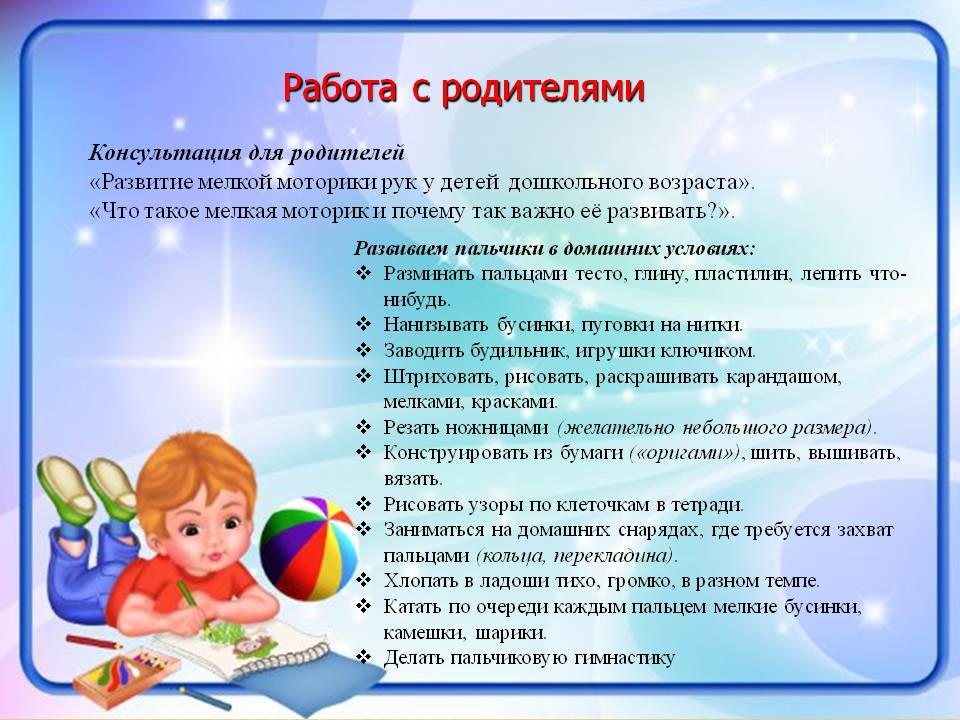 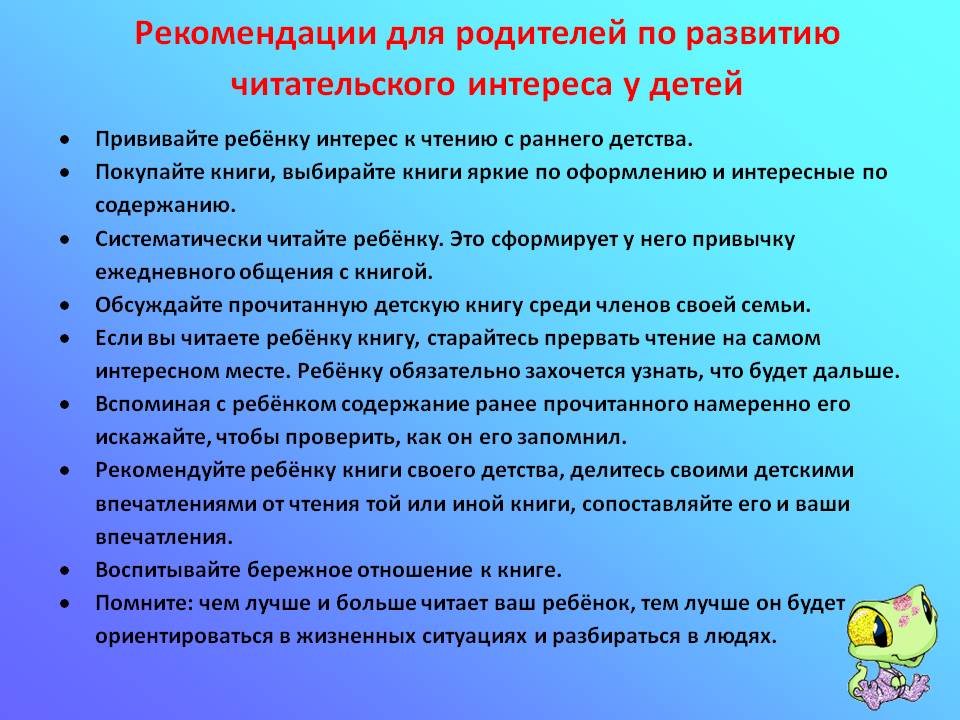 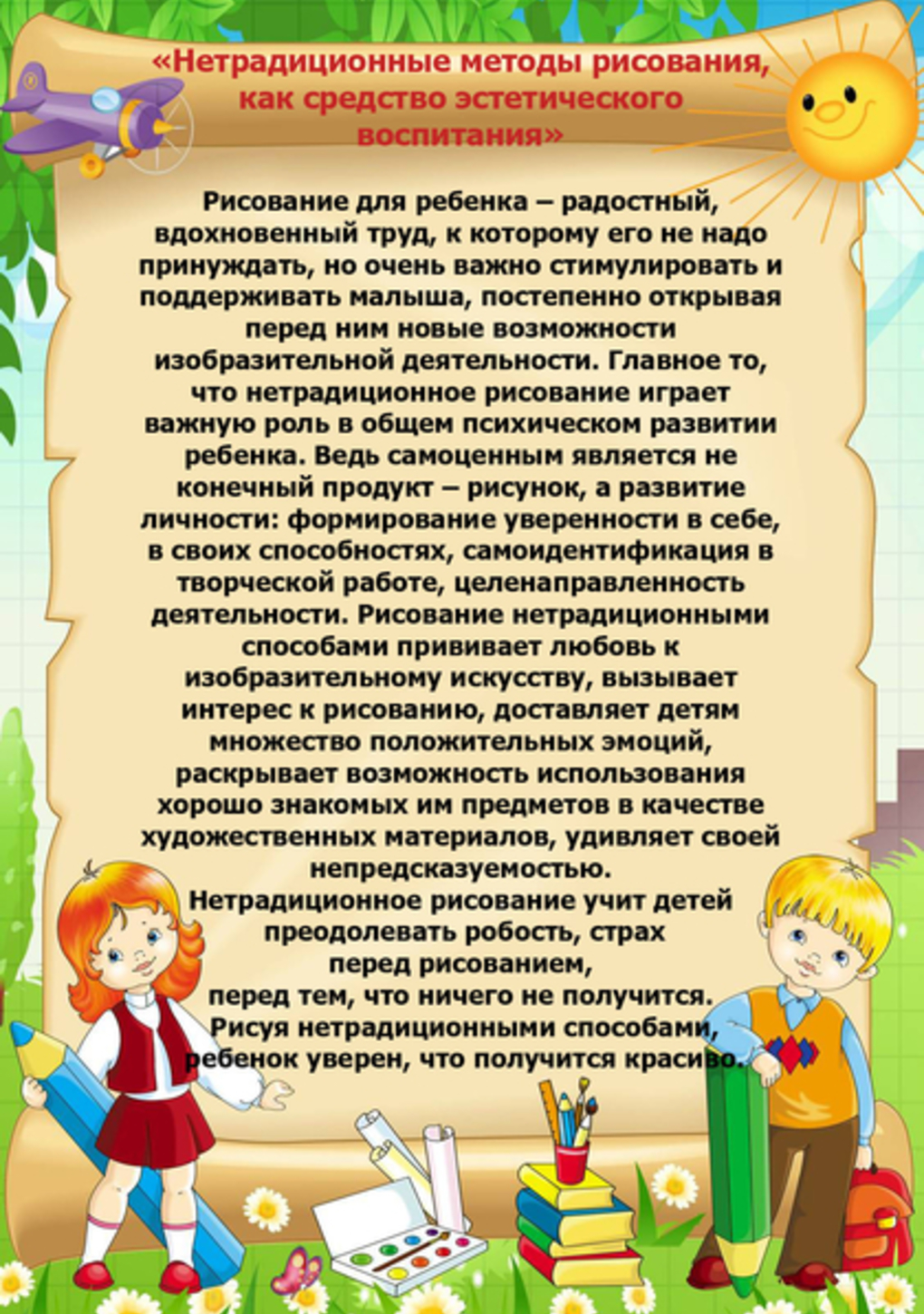 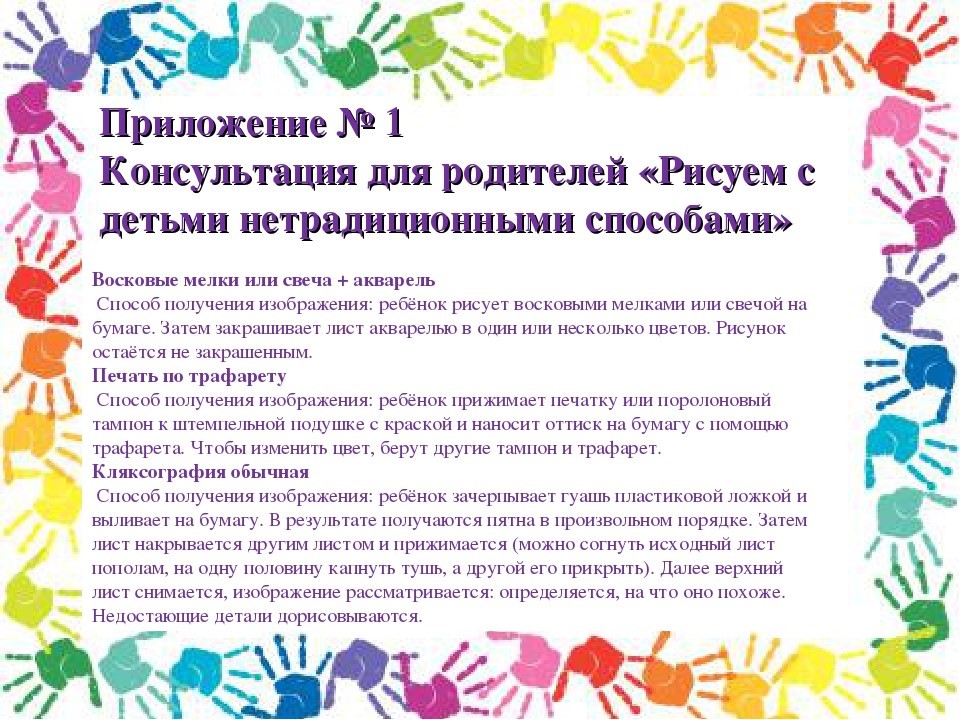 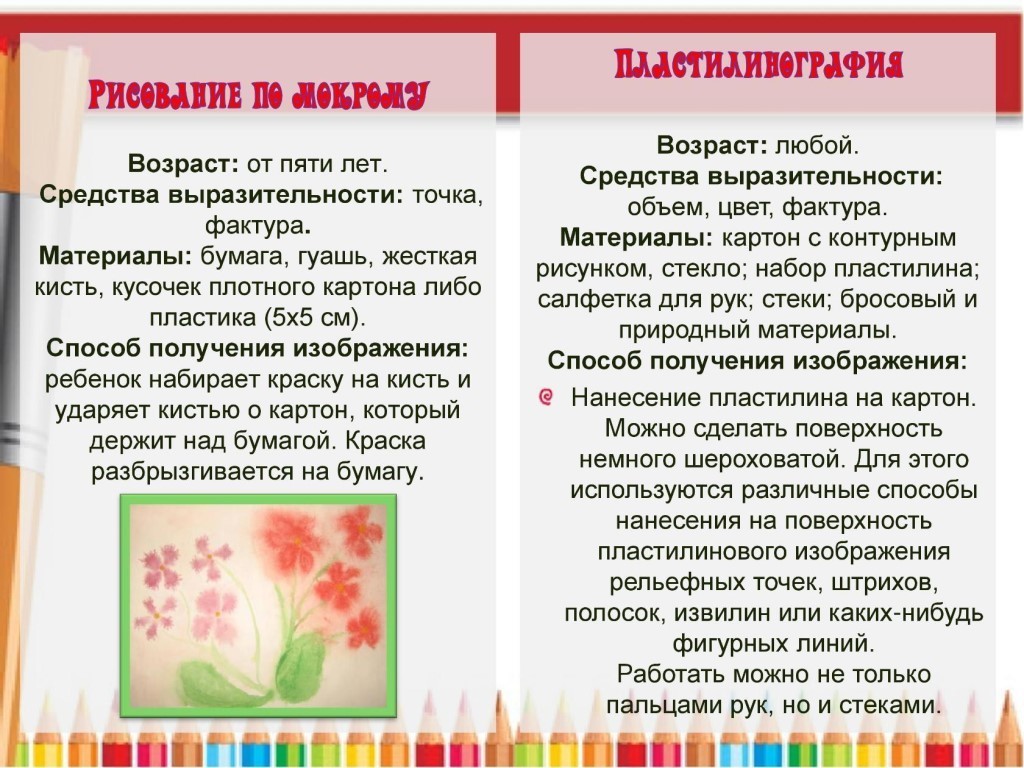 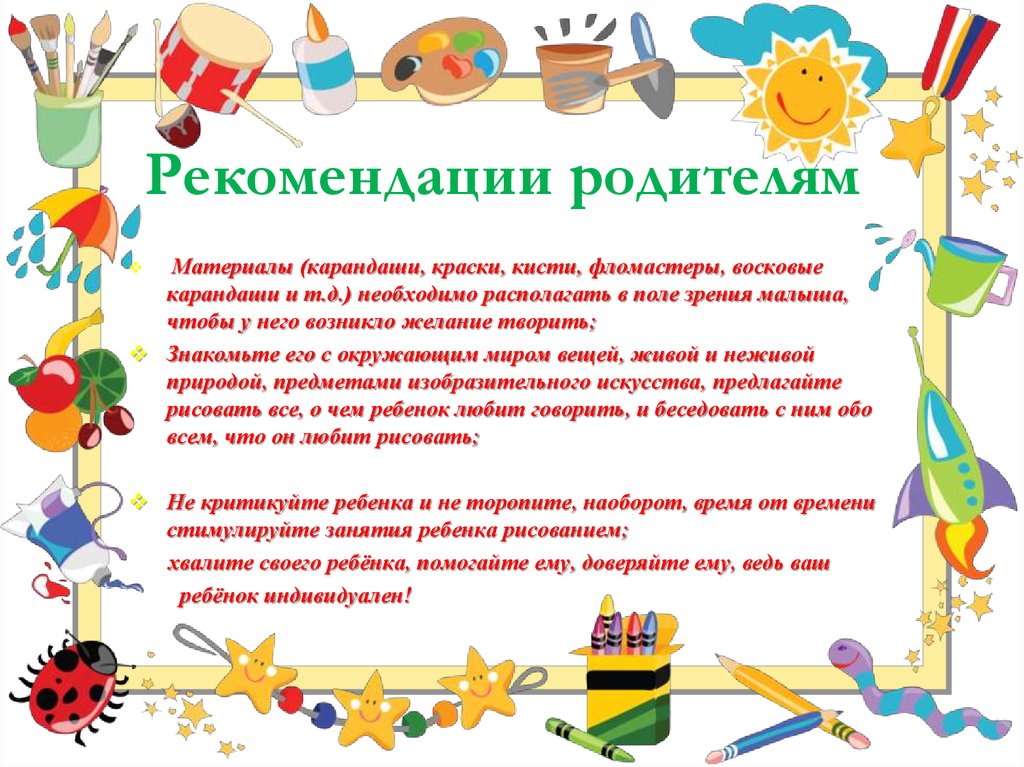 Режимные моментыВремяПробуждение, подъем, утренние гигиенические процедуры7.00–8.05Утренняя гимнастика8.05–8.15Подготовка к завтраку, завтрак8.15-8.45Самостоятельная деятельность, игры8.45–9.00Организованная детская деятельность, занятия со специалистами9.00-9.50II завтрак9.50-10.00Самостоятельная и совместная со взрослым деятельность ребенка: игры, разнообразные виды деятельности по интересам ребенка (познавательная, двигательная, творческая; экспериментирование и др.)10.00-12.15Подготовка к обеду, обед12.15-12.45Подготовка ко сну, дневной сон12.45-15.00Постепенный подъем, воздушные, водные процедуры15.00-15.25Полдник15.25-15.45Самостоятельная и совместная со взрослым деятельность ребенка: игры, разнообразные виды деятельности по интересам ребенка (познавательная, двигательная, творческая; экспериментирование и др.15.45-18.30Ужин18.30-19.00Самостоятельная и совместная со взрослым деятельность ребенка: спокойные игры, общение, чтение книг, слушание аудиосказок и пр.19.00-20.00Подготовка ко сну, гигиенические процедуры20.00-20.30Ночной сон20.301 занятие1 занятие2 занятие2 занятие3занятие3занятиеПонедельник18.05Музыка  По плану музыкального  руководителя Речевое развитие «Определение  предмета по его специфическим признакам» стр.174 УшаковаВторник19.05Физическое развитие «Насекомые»Художественно-эстетическое развитие (рисование)«Нарисуй картинку про весну» стр.81 КомароваСреда20.05Познавательное развитие (математика) «Закрепление количественного и порядкового счёта» КоротовскихМузыка  По плану музыкального руководителя Четверг21.05Физическое развитие(бассейн)Чтение художественной литературы«Заучивание стих. Д. Хармса «Очень, очень вкусный пирог» стр.136 ЕльцоваПятница22.05Художественно-эстетическое развитие (аппликация)«Волшебный сад» стр. 81 КомароваФизическое развитие «Насекомые»1 занятие1 занятие2 занятие2 занятие3занятие3занятиеПонедельник25.05Музыка  По плану музыкального руководителя Художественно-эстетическое развитие (рисование)«Рыбки плавают в аквариуме» стр.43 КомароваВторник26.05Физическое развитие«Мы – пловцы»Речевое развитие«Описание внешнего вида животных» стр.176 УшаковаСреда27.05Познавательное развитие (математика)ПовторениеМузыка  По плану музыкального руководителя Четверг28.05Физическое развитие(бассейн)Чтение художественной литературы «Чтение рассказа С. Георгиева «Бабушкин садик» стр.139 ЕльцоваПятница29.05Художественно-эстетическое развитие (конструирование) Повторение №10 КуцаковаФизическое развитие«Мы – пловцы»